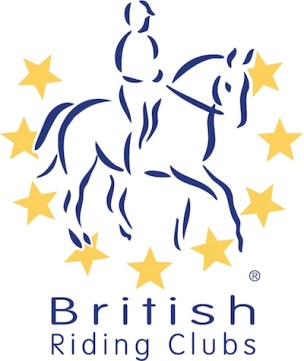 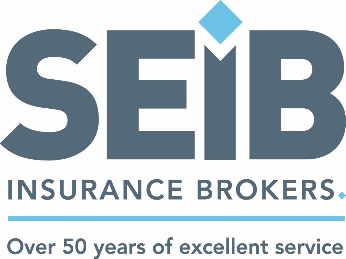 This competition will run under British Riding Club Rules. It is important that all competitors are aware of the rules relating to this competition – please see the current BRC Handbook and also the BRC Rule Amendments and Changes Document which can be found at the link below: http://www.bhs.org.uk/enjoy-riding/british-riding-clubs/brc-rulebookAll entrants must pay a prelim entry of £29 per team or £9.50 per individual to British Riding Clubs at least 21 days before the date of the qualifier (above). Entry forms can be found on the BRC website for postal entries www.britishridingclubs.org.uk  or online entries can be made via the prelim website https://brc.bhs.org.uk/login?referral=%2Fselect . Late prelim entries may be accepted at the discretion of the organiser with a late surcharge of £20 per team and £10 per individual (payable to BRC HQ), if there are sufficient spaces.  Late entries cannot be guaranteed therefore must not be paid for until approval from the organiser has been sought.If the date of the qualifier is cancelled for any reason, the close of prelim entry will remain.  However, if the qualifier is moved more than 21 days later, entries will be re-opened but late entry fees cannot be refunded.  Eligibility will be approved at the original close of prelim entry. Numbers to qualify as per Appendix 10 dependant on Appendix 9 in the current BRC Handbook.Refund Policy.   If there is a genuine reason for horse or rider having to withdraw due to illness or veterinary diagnosis, then the rider must present a doctor’s certificate or a veterinary certificate detailing the reason why the withdrawal had to be made. In the case of a refund being made a 25% administration fee will be deducted from the entry fee. Refund policy only applies to individual entries and not team entries. Team entry is a set fee and no portion of that fee is allocated to individuals.Refund will be made to the Club and not the individual.Hats All hats must have a visible aqua BRC/BE/PC hat tag in place before they are used for warming up and competing, to show that it meets the current safety standards.  There will be a trained official available on the day to do this for you if your hat does not currently have one. For up to date hat rules please see the current handbook.Flu VacYour horse must have up to date influenza vaccinations in line with rule G7 in the current BRC Handbook.  There is also a checking device on the BRC website, but if you are unsure, please call BRC on 02476 840518.Checks will be made on all competitors and if you don’t have your flu vaccination certificate with you, you will be turned away from the competition which could result in the elimination of your team. In addition, copies of all passports (passport identity & flu vaccination record) must accompany all entry forms.  Team ManagersIt is the responsibility of the rider and their Team Manager to ensure that riders and horses have the correct tack.   The Secretary will only deal with Team Managers and no individual rider so if you have a matter you wish to discuss please speak to your Team Manager. Please ensure that all your members know that the Secretary will not deal with individual riders.Rider numbers etc will only be given out to team managers.  If Team manager not available to collect, please designate a team member to act on your behalf as numbers will not be given out to individual riders.  ObjectionsAny objection must be lodged with a £50 deposit with the Secretary and if objection upheld, deposit will be returned.EntriesEntries on the official Entry Form only and correct remittance must be returned with entry form to the Secretary at 296 Muirfield Drive, Glenrothes, Fife KY6 2PZ  by 22nd November 2019. No entries by email will be accepted. Late entries will only be accepted if space permits and will incur a late entry fee of £20/team and £5/individual.By entering this competition you agree that we may publish your Personal Information as part of the results of the Event and may pass such information to the governing body or any affiliated organisation for the purpose of insurance, licences or for publishing results either for the event alone or combined with or compared to other events. Results may include (but not be limited to) name, any club affiliation, times, occupation and age categoryTimes will be available on Wednesday 4th December at www.fife-riding-club.co.uk/ StablingDay stabling is available for competitors at £20 per day with limited availability.  Overnight stabling is available for competitors at £35 (inside stable) per night including 2 bale of shavings.  All stable bookings are NON-REFUNDABLE.  Stabling should be booked directly with Howe on 01337 831393 or email contact@highfieldathowe.com.HelpersIt is a condition of the entry that all Clubs nominate one helper per team on each day. If the nominated helper after being delegated a duty by the Committee does not turn up on the day of the event to carry out the duty allocated to them, then that team will not be allowed to run.    This rule will be strictly adhered to.Other info	All dogs must be kept on leads at all times. Owners of loose dogs will be fined the sum of £50 on the spot. Please ensure that all dog litter is picked up and this includes the Stable area.Please ensure that children are supervised at all timePlease dispose of all litter in the bins provided and do not skip out your lorry/trailer in the car park.A café is available on site.ClassClass NameTestEntry Fee1Junior Winter DressagePrelim IndividualPrelim 7 (2002)£152Junior Winter DressagePrelim IndividualPrelim 12 (2005)£153Junior Winter DressageNovice IndividualNovice 28 (2008)£154Junior Winter DressageNovice IndividualNovice 30 (2006)£155Junior Winter Dressage TeamOne of each tests above will be ridden£606Senior Winter DressagePrelim IndividualPrelim 7 (2002)£157Senior Winter DressagePrelim IndividualPrelim 12 (2005)£158Senior Winter DressageNovice IndividualNovice 28 (2008)£159Senior Winter DressageNovice IndividualNovice 30 (2006)£1510Senior Winter Dressage TeamOne of each tests above will be ridden£6011Senior Intro IndividualIntro A (2008)£1512Junior Intro IndividualIntro A (2008)£15